INDICAÇÃO NºAssunto: Solicita a limpeza de mato alto nas ruas do bairro Vila Real.Senhor Presidente,INDICO ao Sr. Prefeito Municipal, nos termos do Regimento Interno desta Casa de Leis, que se digne V. Ex.ª determinar à Secretaria de Obras, a limpeza de mato alto nas ruas do bairro Vila Real.  		Espera-se que esta solicitação seja atendida o mais breve possível. SALA DAS SESSÕES, 01 de dezembro de 2018.LEILA BEDANIVereadora - PV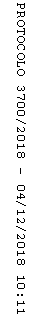 